         Gimnazija ''Matija Mesić'' 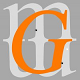 Slavonski BrodPROGRAM DANA ŠKOLE:Četvrtak,  19. veljače 2015. godine19.10 sati  "Prema treptajima zvijezda"                    Mladi astronomi                                -bivša čitaonica u zgradi Gimnazije-Petak, 20. veljače 2015. godine10.00 sati  Predstavljanje bivšeg učenika škole            Predavanje iz ICT                                    -bivša čitaonica u zgradi Gimnazije-10.00 sati  Osnivanje volonterskog kluba učenika                               Gimnazije "Matija Mesić", "Carpe diem"                     -učionica br. 5-11.00 sati  Predstavljanje školskog lista i zbirke pjesama 		 učenika i profesora Gimnazije "Matija Mesić"               -bivša čitaonica u zgradi Gimnazije-12.00 sati      Svečana priredba                      -školska sportska dvorana-13.30 sati domjenak za goste i djelatnike škole                                  -aula škole-Subota, 21. veljače 2015. godine12.00-15.00 sati  sportska natjecanja i utakmice                                    -sportska dvorana Gimnazije ''Matija Mesić''-IZLOŽBE – DAN ŠKOLE, 20.veljače 2015.  Ana Ramšak, prof.300 GODINA SINJSKE ALKEDEVEDESETETihomir Katušić, prof.„SUVREMENA UMJETNOST“PREZENTACIJE I PREDAVANJA O SUVREMENOJ UMJETNOSTIDanijela Zekušić, prof.ŠAFRANKORACIMA KROZ GIMNAZIJU 1930.-1945.Tatjana Gajger, prof.MY BLOGMarina Gojković, prof. – fizičari eksperimentatoriZAKONI OČUVANJA U FIZICIPRIMIJENJENA FIZIKAMarina Gojković, prof. – mladi astronomiNAŠA ZVJEZDANA ADRESAGLOBE program: Mirjana Stanić, prof. ~ Zlatko Markovinović, prof.                                ~Marina Gojković, prof.NAŠE GLOBE RAZGLEDNICETomislav Đurić, prof.RIMLJANI ONLINEĐuro Došlić, prof.RIMSKI VOJNIKZlatko Kozina, prof.CRTANJE I SLIKANJEMaja Matijević, prof.DER DEUTSCHE FILM: „DIE WOLKE“Božana Kljaić, prof.~ Mirjana Stanić, prof.~Tomislava Benić, prof.MISTERIJ DNAFILOGENETSKO STABLOISTRAŽIVAČKI RADOVIEmira Miščančuk, prof.~Vera Fontana, prof.VREMEPLOVLidija Čorni, prof.DEUTSCHLAND – 25 JAHRE NACH DEM MAUERFALLStjepana Raguž, prof.ODABRANI UČENIČKI POKUSILeo Lavrenčić, prof.PRIRODNO KRETANJE STANOVNIŠTVA HRVATSKEVerica Milinović, prof.NOT SO PLASTIC FANTASTICMira Lipovac, prof.SUVREMENA MATEMATIKA	    Zrinko Ulični, prof.BIOLOŠKA PSIHOLOGIJARENÉ DESCARTES – FILOZOF I MATEMATIČAR	   Anka Poljak, prof.IZLOŽBA ISTINOSNIH TABLICA